	Le ménage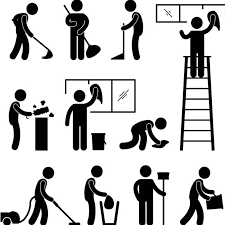  au « coin 9 »Il doit être fait entre le dimanche et le vendredi 12h(Attention, réunion de prière le mercredi soir, intempor’ellesle jeudi matin et cellule de vie le jeudi soir)Les zones :Nous avons 2 responsables par semaine et donc 2 zones à effectuer :Grande salle + les WC homme /femmeHall, cuisine, WC handicapé et l’étagePensez à contacter votre binôme pour savoir qui fait quoi car on n’est pas obligé de le faire ensemble !Les fiches du ménage sont là pour ne rien oublier, mais bien sûr, ensuite c’est à votre appréciation, si c’est propre, pas besoin de tout faire.Le matériel :Le matériel est rangé dans le WC homme/femme.Il y a 2 aspirateurs disponibles : un dans le WC homme/femme et un à l’étage dans la salle de droite.Les clefs pour changer le papier WC et les essuie-mains sont dans la boite en fer bleue, sur les étagères du WC handicapé.A la fin du ménage,  emporter les serpillères des balais plats et les essuie-main pour les laver. Ne pas oublier de les ramener.Les clés : Deux trousseaux sont disponibles dans le dernier placard de la pièce de droite de l’étage (ils s’appellent « je dors au coin 9») Les remplacements : Si un responsable ne peut pas effectuer le ménage, il a alors 2 solutions :Appeler la « team ménage ». Ce sont des jeunes de l’église qui se sont portés volontaires pour faire des remplacements contre une participation financière du responsable (20€ par responsable soit 40€ s’ils font la totalité du local). Bien préciser au « remplaçant » qui est en binôme avec lui, pour se mettre d’accord sur la zone à nettoyer.Pour joindre la « team ménage » appeler Timothée FERRIER au 06 95 32 22 03 ou par mail timotheferrier@gmail.com .Pensez à les prévenir en avance pour qu’ils puissent s’organiser.Si la « team ménage » n’est pas disponible, échanger son tour avec une autre personne.Fournitures :Normalement tout est en bas, mais une caisse de dépannage se trouve dans les placards de la pièce de droite à l’étage.S’il vous rencontrez un problème : Lysiane 06 85 89 01 76 ou flolys.dalboussiere@aliceadsl.fr